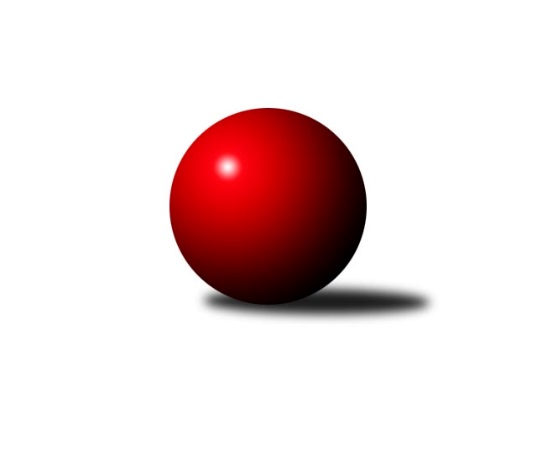 Č.7Ročník 2023/2024	16.11.2023Nejlepšího výkonu v tomto kole: 2451 dosáhlo družstvo: TJ Blatná DOP Strakonice a Písek 2023/2024Výsledky 7. kolaSouhrnný přehled výsledků:TJ Blatná D	- TJ Sokol Písek B	6:2	2451:2321	8.0:4.0	15.11.TJ Fezko Strakonice B	- TJ Fezko Strakonice C	5:3	2184:2148	6.0:6.0	16.11.Tabulka družstev:	1.	TJ Blatná D	7	6	0	1	43.0 : 13.0 	58.5 : 25.5 	 2418	12	2.	TJ Sokol Písek B	7	3	0	4	27.0 : 29.0 	39.0 : 45.0 	 2344	6	3.	TJ Fezko Strakonice B	7	3	0	4	25.5 : 30.5 	39.0 : 45.0 	 2318	6	4.	TJ Fezko Strakonice C	7	2	0	5	16.5 : 39.5 	31.5 : 52.5 	 2217	4Podrobné výsledky kola:	 TJ Blatná D	2451	6:2	2321	TJ Sokol Písek B	Miroslav Loukota	 	 183 	 200 		383 	 1:1 	 388 	 	193 	 195		Martina Bendasová	Ondřej Skolek	 	 228 	 215 		443 	 2:0 	 399 	 	206 	 193		Zlatuše Hofmanová	Bohuslava Říhová	 	 191 	 186 		377 	 0:2 	 412 	 	209 	 203		Miroslav Procházka	Karel Koubek	 	 236 	 218 		454 	 2:0 	 375 	 	199 	 176		Jakub Bilský	Radek Cheníček	 	 197 	 201 		398 	 1:1 	 385 	 	198 	 187		Marie Lukešová	Jaroslav Pýcha	 	 197 	 199 		396 	 2:0 	 362 	 	183 	 179		Olga Procházkovározhodčí: Karel KoubekNejlepší výkon utkání: 454 - Karel Koubek	 TJ Fezko Strakonice B	2184	5:3	2148	TJ Fezko Strakonice C	Jiří Linhart	 	 190 	 201 		391 	 1:1 	 393 	 	193 	 200		Vladimír Falc	Miroslav Trobl	 	 217 	 162 		379 	 2:0 	 313 	 	165 	 148		Josef Herzig	Václav Kalous	 	 187 	 179 		366 	 1:1 	 353 	 	167 	 186		Jakub Kareš	Eva Konzalová	 	 172 	 174 		346 	 0:2 	 395 	 	205 	 190		Jaroslav Petráň	Václav Poklop	 	 192 	 172 		364 	 2:0 	 312 	 	152 	 160		Jiří Maťátko	Martin Sládek	 	 175 	 163 		338 	 0:2 	 382 	 	197 	 185		Miroslav Kocourrozhodčí:  Vedoucí družstevNejlepší výkon utkání: 395 - Jaroslav PetráňPořadí jednotlivců:	jméno hráče	družstvo	celkem	plné	dorážka	chyby	poměr kuž.	Maximum	1.	Karel Koubek 	TJ Blatná D	441.63	304.1	137.5	6.1	2/3	(475)	2.	Tomáš Brückler 	TJ Sokol Písek B	428.00	300.3	127.7	7.3	3/3	(458)	3.	Jaroslav Pýcha 	TJ Blatná D	427.25	300.0	127.3	7.3	3/3	(444)	4.	Adriana Němcová 	TJ Fezko Strakonice B	423.67	293.2	130.4	8.3	3/3	(449)	5.	Luboš Skuhravý 	TJ Blatná D	418.17	297.3	120.8	7.3	3/3	(465)	6.	Radek Cheníček 	TJ Blatná D	414.08	287.7	126.4	9.6	3/3	(450)	7.	Miroslav Procházka 	TJ Sokol Písek B	412.67	290.5	122.2	8.2	3/3	(438)	8.	Petra Prýmasová 	TJ Blatná D	406.67	283.7	123.0	9.3	3/3	(425)	9.	Pavel Sitter 	TJ Sokol Písek B	403.56	293.2	110.4	10.0	3/3	(424)	10.	Bohuslava Říhová 	TJ Blatná D	403.00	283.5	119.5	11.8	2/3	(423)	11.	Jakub Kareš 	TJ Fezko Strakonice C	401.56	280.9	120.7	10.1	3/3	(420)	12.	Marie Lukešová 	TJ Sokol Písek B	399.17	284.8	114.3	8.2	3/3	(432)	13.	Jiří Linhart 	TJ Fezko Strakonice B	398.13	285.1	113.0	9.0	3/3	(434)	14.	Milada Pirožeková 	TJ Fezko Strakonice B	395.67	270.7	125.0	11.3	2/3	(408)	15.	Iva Švejcarová 	TJ Sokol Písek B	395.50	277.6	117.9	9.4	2/3	(427)	16.	Jaroslav Holfeld 	TJ Fezko Strakonice C	391.44	265.3	126.1	8.6	3/3	(412)	17.	Miroslav Trobl 	TJ Fezko Strakonice B	385.67	264.3	121.3	11.7	3/3	(445)	18.	Martina Bendasová 	TJ Sokol Písek B	384.33	281.2	103.2	9.8	3/3	(425)	19.	Miroslav Loukota 	TJ Blatná D	384.17	285.3	98.8	15.8	2/3	(426)	20.	Jaroslav Petráň 	TJ Fezko Strakonice C	382.00	273.6	108.4	12.2	2/3	(404)	21.	Ondřej Skolek 	TJ Blatná D	381.83	280.5	101.3	12.0	3/3	(443)	22.	Martin Sládek 	TJ Fezko Strakonice B	370.67	275.6	95.1	14.3	3/3	(407)	23.	Libor Hejpetr 	TJ Fezko Strakonice B	370.33	271.0	99.3	13.3	3/3	(417)	24.	Zlatuše Hofmanová 	TJ Sokol Písek B	364.00	258.8	105.3	16.3	2/3	(401)	25.	Olga Procházková 	TJ Sokol Písek B	362.75	262.5	100.3	14.5	2/3	(374)	26.	Karel Palán 	TJ Fezko Strakonice C	362.33	268.7	93.7	13.0	3/3	(412)	27.	Jiří Richter 	TJ Sokol Písek B	361.00	262.0	99.0	12.8	3/3	(376)	28.	Jiří Maťátko 	TJ Fezko Strakonice C	360.53	252.2	108.3	12.1	3/3	(390)	29.	Eva Konzalová 	TJ Fezko Strakonice B	354.90	261.7	93.2	18.3	2/3	(416)	30.	Vladimír Falc 	TJ Fezko Strakonice C	352.83	257.2	95.7	15.4	3/3	(393)	31.	Miroslav Kocour 	TJ Fezko Strakonice C	351.20	256.1	95.1	12.4	2/3	(388)		Josef Navrátil 	TJ Blatná D	437.00	306.0	131.0	7.0	1/3	(437)		Václav Poklop 	TJ Fezko Strakonice B	396.00	281.5	114.5	7.0	1/3	(428)		Václav Kalous 	TJ Fezko Strakonice B	377.50	280.5	97.0	13.0	1/3	(389)		Jakub Bilský 	TJ Sokol Písek B	375.00	277.0	98.0	16.0	1/3	(375)		Roman Král 	TJ Sokol Písek B	370.00	262.0	108.0	5.0	1/3	(370)		Marek Sitter 	TJ Blatná D	347.00	250.0	97.0	8.0	1/3	(347)		Josef Herzig 	TJ Fezko Strakonice C	297.00	207.0	90.0	5.0	1/3	(313)Sportovně technické informace:Starty náhradníků:registrační číslo	jméno a příjmení 	datum startu 	družstvo	číslo startu
Hráči dopsaní na soupisku:registrační číslo	jméno a příjmení 	datum startu 	družstvo	Program dalšího kola:8. kolo23.11.2023	čt	16:00	TJ Fezko Strakonice C - TJ Sokol Písek B	29.11.2023	st	17:00	TJ Blatná D - TJ Fezko Strakonice C (předehrávka z 9. kola)	30.11.2023	čt	17:00	TJ Sokol Písek B - TJ Fezko Strakonice B (předehrávka z 9. kola)	5.1.2024	pá	18:00	TJ Fezko Strakonice B - TJ Blatná D	Nejlepší šestka kola - absolutněNejlepší šestka kola - absolutněNejlepší šestka kola - absolutněNejlepší šestka kola - absolutněNejlepší šestka kola - dle průměru kuželenNejlepší šestka kola - dle průměru kuželenNejlepší šestka kola - dle průměru kuželenNejlepší šestka kola - dle průměru kuželenNejlepší šestka kola - dle průměru kuželenPočetJménoNázev týmuVýkonPočetJménoNázev týmuPrůměr (%)Výkon5xKarel KoubekBlatná D4544xKarel KoubekBlatná D109.864541xOndřej SkolekBlatná D4431xOndřej SkolekBlatná D107.24432xMiroslav ProcházkaPísek B4121xJaroslav PetráňFezko C102.993951xZlatuše HofmanováPísek B3991xVladimír FalcFezko C102.473936xRadek CheníčekBlatná D3981xJiří LinhartFezko B101.953914xJaroslav PýchaBlatná D3962xMiroslav ProcházkaPísek B99.7412